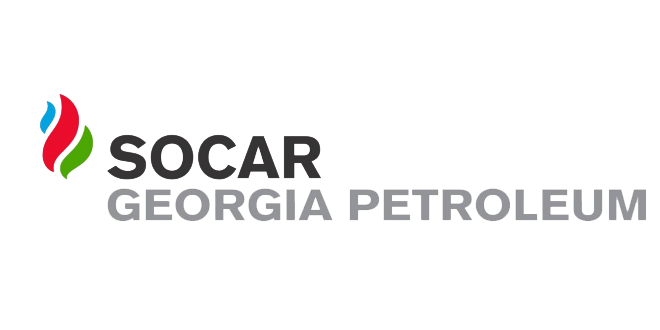 ელექტრონული ტენდერის განაცხადი№1ტენდერის აღწერილობაქარელის რაიონ, სოფ. ურბნისში სარემონტო სამუშაოების ტენდერი2კონკრეტული დავალება მეტალის კარკასის მოწყობა, ვიტრაჟის მოწყობა, დეკორატიული ფილის გამოცვლა3მოთხოვნები პრეტენდენტების მიმართ5 წლიანი გამოცდილება4გადახდის პირობები მიღება-ჩაბარების აქტის საფუძველზე5ტენდერის ვადები 20 კალენდარული დღე6ხელშეკრულების ვადები 20 დღე7საგარანტიო პირობები 2 წელი 8საკონტაქტო პირიგიორგი ლოლაძე 5557515059სხვა